The poem of Nina Sarieva speaks about the friendship and understanding between people and about hope that we will surmount the small- minded egotistical passions.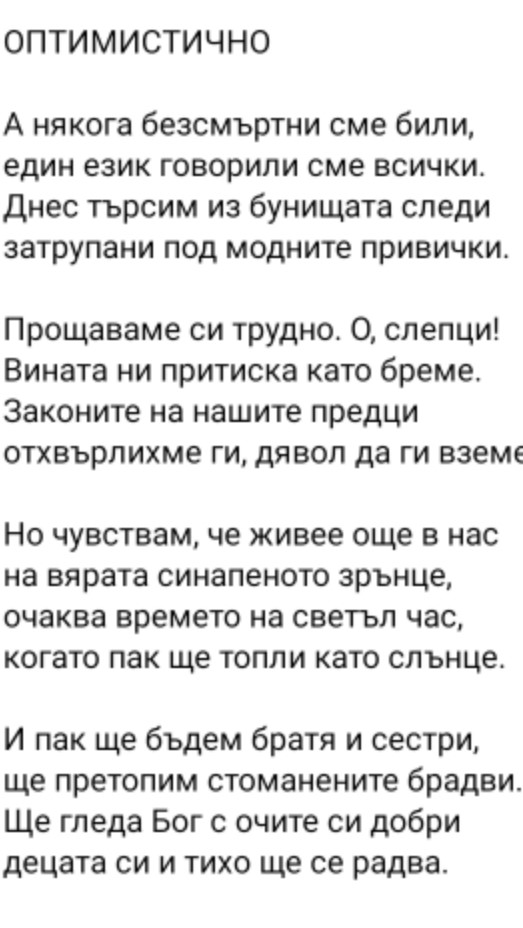 